СОВЕТ ДЕПУТАТОВ муниципального образования Чёрноотрожский сельсовет Саракташского района оренбургской областитретий созывР Е Ш Е Н И Ешестнадцатого заседания Совета депутатов Чёрноотрожского сельсовета Саракташского района Оренбургской области четвертого созыва17.12.2021                                 с. Черный Отрог                                        № 92О присвоении звания «Почётный гражданин Чёрноотрожского сельсовета»В соответствии с Федеральным законом от 06.10.2003 № 131-ФЗ «Об общих принципах организации местного самоуправления в Российской Федерации», решением Совета депутатов Чёрноотрожского сельсовета от 03.07.2007 № 64 «О Положении «Почётный гражданин Чёрноотрожского сельсовета», за личный вклад в сохранение истории села Никитино (издание книги «Рәдүт-Никитино: Люди. События. Факты») Совет депутатов Чёрноотрожского сельсоветаР Е Ш И Л :1. Присвоить звание «Почётный гражданин Чёрноотрожского сельсовета» Муртазиной Гульсине Маратовне.  2. Настоящее решение вступает в силу со дня его подписания и подлежит размещению на официальном сайте муниципального образования Чёрноотрожский сельсовет Саракташского района Оренбургской области.3. Контроль за исполнением настоящего решения возложить на постоянную комиссию Совета депутатов сельсовета по мандатным вопросам, вопросам местного самоуправления, законности, правопорядка, работе с общественными и религиозными объединениями, национальным вопросам и делам военнослужащих (Гусев П.Г.).Председатель Совета депутатов сельсовета                                     Г.Х. Валитов Разослано: Муртазиной Г.М., постоянной комиссии, администрации сельсовета, официальный сайт, в дело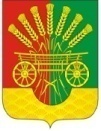 